SURAT PERNYATAAN KEASLIAN MANUSKRIPYang bertanda tangan di bawah ini saya :Nama		: Clara ElithaProgram Studi	: Pendidikan Kedokteran Universitas TrisaktiAlamat		: Jln. Manunggal XVII no. 35, Jakarta timurTelepon	: 081282278773Email		: cuppybady@gamail.comDengan ini menyatakan bahwa manuskrip yang saya kirimkan ini merupakan hasil karya saya sendiri dan bebas plagiarism.Surat pernyataan ini saya buat dengan sebenar-benarnya.   Jakarta, 7 Mei 2019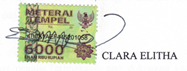 